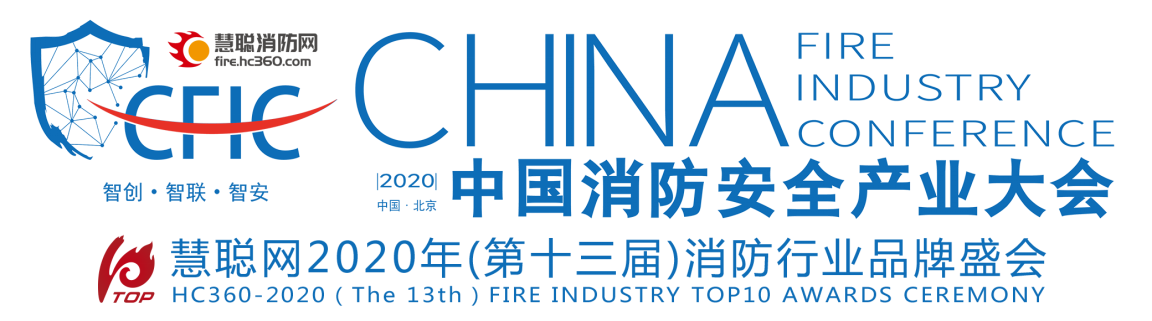 邀请函由中国消防协会、中国灾害防御协会、中国安全生产管理协会指导，慧聪消防网主办的CFIC2020中国消防安全产业大会将于10月15日在北京首都机场东海康得思酒店如期举办，诚邀协会会员单位出席会议，共研行业发展！2020年，是不平凡的一年，时代之大考，在实践中作答。以史为鉴，国际形势越繁杂，越要推进更高水平的新体制建设，智创立本。以国为本，稳住经济基本盘，加快发展新基建带动的智慧经济，万物智联。以家为根，美好生活是刚需，引导安全住居理念推动消费升级，智安护航。未来已来，我们既是亲历者，也是创造者。人民至上、生命至上。作为消防安全守护者，在新的奋斗征程中披荆斩棘、勇毅笃行，是时代赋予企业家和品牌企业的使命与责任，以创新、品质、专业致未来，利用新基建、新技术、新思维实现生态圈和谐共赢，不忘初心，持续践行安全企业的社会责任。慧聪消防网在成功举办多届中国消防安全产业大会的基础上，计划于2020年10月15日（10月14日周四报到）在北京举办以“智创•智联•智安”为主题的“CFIC2020中国消防安全产业大会”，分为开幕式、6-8个主题报告（国际、国内机构，TOP3国际性企业，产业链创新型企业，应用领域领军企业，品牌持续增长型企业）、2场高峰论坛（新局势下行业趋势论坛、掘金新蓝海品牌差异化策略等），工业品矩阵多行业同步直播，并在活动现场设置品牌创意展示区。2020年主办方将继续在各指导单位和合作伙伴的协助下，以“智创立本、智联升级、智安未来”为宗旨，推动和促进消防行业的产品与技术创新，消防物联网及云服务升级，引导全新安全消费理念，为美好生活保驾护航。参会群体为物联网、消防、安全生产及相关行业主管领导、优秀企业家、设计院、协会、上下游人群。组织架构-拟定大会名称：CFIC2020中国消防安全产业大会大会时间：2020年10月15日                 大会地点：北京首都机场东海康得思酒店主办单位：慧聪消防网、慧聪应急产业网指导单位：中国消防协会、中国灾害防御协会、中国安全生产管理协会、石化联合会阻燃专委会中国建筑学会建筑防火综合技术分会、中国建筑学会建筑给水排水研究分会赞助单位：深圳赋安、浙江爱德、湖北及安盾、江西清华、西默电气、浙江台谊、左向照明、亿纬锂能、浙江中辰支持单位：青鸟消防、海湾、海康消防、豪士科、UL、中消云特邀单位：应急管理部信息研究院、中国信息通信研究院、上海电器科学研究所、中国建筑科学研究院建筑防火研究所、上海消防研究所、沈阳消防研究所、四川消防研究所、天津消防研究所、浙江省应急管理协会、浙江省智能智造专家委员会、江山市人民政府、北京消防协会、四川消防协会、河南消防协会、河北省应急管理与安全生产协会、陕西消防协会、香港消防协会、美国消防协会、江山市消防协会组委会还将邀请50多家主流媒体及应用领域媒体参与报道CFIC2020动态。会议议程（具体会议议程跟随主题报告确定随时更新）CFIC往届回顾CFIC2016 http://info.fire.hc360.com/zt/cfic2016/index.shtmlCFIC2017 http://info.fire.hc360.com/zt/cfic2017/index.shtmlCFIC2018 http://info.fire.hc360.com/zt/cfic2018/index.shtmlCFIC2019 http://info.fire.hc360.com/zt/cfic2019/index.shtml敬祈赐复！    此致敬礼！慧聪消防网 Fire hc360CFIC2020组委会附件1：部分拟邀及确认出席嘉宾名单（排名不分先后）李引擎  中国建筑科学研究院顾问副总工、中国消防协会副会长赵   锂  中国建筑设计研究院副院长、住建部建筑给水排水标准化委员会主任委员丁宏军  国家消防电子产品质量监督检验中心总工程师 周政懋  石化联合会阻燃专委会秘书长、化标委阻燃化工组组长吴志强  北京市公安局原消防局长，少将，高级工程师陈益新  江苏省消防总队原政委、少将陈   南  原武警学院管理系教授、电气防火专委会副主任委员马   恒  原公安部消防局标准法规处处长高   伟  中国消防协会原秘书长周久经  应急管理部消防救援局宣传处原处长曹忙根  中国消防协会秘书长刘远景  美国消防协会中国协调员孙   富  北京消防协会会长薛英超  原总后建筑设计研究院审图中心专家组长贾冬梅  原河北省消防总队高级工程师郭来庄  河北省安全生产协会副会长赵富森  中国灾害防御协会王增华  原陕西省公安消防总队总队长、高级工程师、西安科技大学安全科学与工程学院特聘教授姜方云  江山市委常委、统战部长蔡为民  青鸟消防董事长宋佳城  中消云科技集团董事长兼CEO王建华  青岛鼎信通讯消防安全有限公司董事长周世意  UTC消防与安防亚太区副总裁及总经理、海湾总经理潘叶青  杭州海康消防科技有限公司总裁聂永斌  深圳中电数通智慧安全科技股份有限公司董事长许   洁  UL建筑与生命科学事业部大中华区总监张益波  赛特威尔电子股份有限公司副总经理赵瑞瑞  亿纬锂能固态阴极技术中心技术总监陈建忠  苏州市鼎盛安防科技有限公司董事长张   丰  北京中科知创电器有限公司副总经理刘   亚  深圳市海曼科技股份有限公司总经理胡永华  江西清华实业有限公司总经理苑   斌  欧普照明智能消防事业部总经理石洪全  北京海利达机电工程有限公司董事长林清祺  豪士科北亚区总经理刘彦伟  广东左向照明有限公司总经理张晓剑  湖北及安盾消防科技有限公司总经理韩柏梁  浙江诺亚氟化工有限公司销售总监张海瑞  上海佳岚智能科技有限公司总经理曹文华  江门市天一达电气科技有限公司总经理雷   挺  湖北及安盾消防科技有限公司品牌总监易杰辉  惠州亿纬锂能股份有限公司锂锰产品销售中心副总DAY 1 ：10月14日DAY 1 ：10月14日DAY 1 ：10月14日DAY 1 ：10月14日时间环节内容地点12:00-18:00报到参会嘉宾报到北京首都机场东海康得思酒店18:30-20:00自助自助晚餐北京首都机场东海康得思酒店DAY 2 ：10月15日DAY 2 ：10月15日DAY 2 ：10月15日DAY 2 ：10月15日时间环节内容嘉宾08:00-08:40签到、嘉宾入场签到、嘉宾入场10月15日签到嘉宾08:40-09:00开幕式主持人介绍嘉宾前排嘉宾特写09:00-09:30开幕式致辞主办方致辞慧聪消防网、慧聪应急产业网  总经理  王振兴09:00-09:30开幕式致辞指导单位致辞中国消防协会09:00-09:30开幕式致辞联合主办单位致辞09:30-10:00开幕式主题报告综合管廊防火技术发展方向中国建筑科学研究院顾问副总工  李引擎10:00-10:30开幕式主题报告国家标准体系化改革与消防行业发展中国建筑设计研究院有限公司副院长、总工程师、教授级高工，住建部建筑给水排水标委会主任委员  赵锂10:30-11:00开幕式主题报告消防应急照明与智能疏散方向国家消防电子产品质量监督检验中心总工程师  丁宏军11:00-12:00高峰论坛新局势下韧性建设与可持续性发展
1、战略思考如何构建行业韧性建设（企业战略规划）
2、内外双循环的科技发展逻辑（科技创新）
3、短期目标如何把握安全专项三年整治（市场突破）原廊坊武警学院管理系教授、电气防火专家   陈南
论坛嘉宾：青鸟消防蔡为民、泰和安宋佳城、海湾周世意  原公安部消防局法规标准处马恒12:00-13:30 中午自助餐12:00-13:30 中午自助餐12:00-13:30 中午自助餐12:00-13:30 中午自助餐13:00-14:00红毯秀主讲、论坛、颁奖、获奖嘉宾红毯秀主讲、论坛、颁奖、获奖嘉宾红毯秀14:00-14:20主题报告主题报告杭州海康消防科技有限公司  孙旷野14:20-14:40主题报告主题报告UL 建筑与生命科学事业部大中华区总监 许洁14:40-15:00主题报告《适合消防安全应用的电池电源方案》惠州亿纬锂能股份有限公司
固态阴极技术中心 技术总监 赵瑞瑞博士15:00-15:40颁奖盛典第13届品牌盛会颁奖盛典第一轮（科技创新、单项领军、智能疏散、民族、匠心荣耀）第13届品牌盛会颁奖盛典第一轮（科技创新、单项领军、智能疏散、民族、匠心荣耀）15:40-16:40高峰论坛掘金消防应急新蓝海  品牌差异化发展策略 
1、哪些市场可视为行业新蓝海
2、如何在新市场形成稳定的市场格局
3、老牌或跨界入局企业如何差异化发展中国消防协会原秘书长  高伟
论坛嘉宾：海康消防潘叶青、中电数通聂永斌 、苏州鼎盛陈建忠、原陕西消防总队长王增华、中科知创张丰16:40-17:00主题报告主题报告赛特威尔电子股份有限公司副总经理  张益波17:00-17:20主题报告主题报告TOP10企业报告17:20-18:00颁奖盛典第13届品牌盛会颁奖盛典第二轮（报警、自动灭火、智慧消防、工程、人物、年度公益）第13届品牌盛会颁奖盛典第二轮（报警、自动灭火、智慧消防、工程、人物、年度公益）18:00-18:10消防公益消防公益课堂启动仪式消防公益课堂启动仪式18:30-20:30 答谢晚宴（北京首都机场东海康得思酒店）18:30-20:30 答谢晚宴（北京首都机场东海康得思酒店）18:30-20:30 答谢晚宴（北京首都机场东海康得思酒店）18:30-20:30 答谢晚宴（北京首都机场东海康得思酒店）